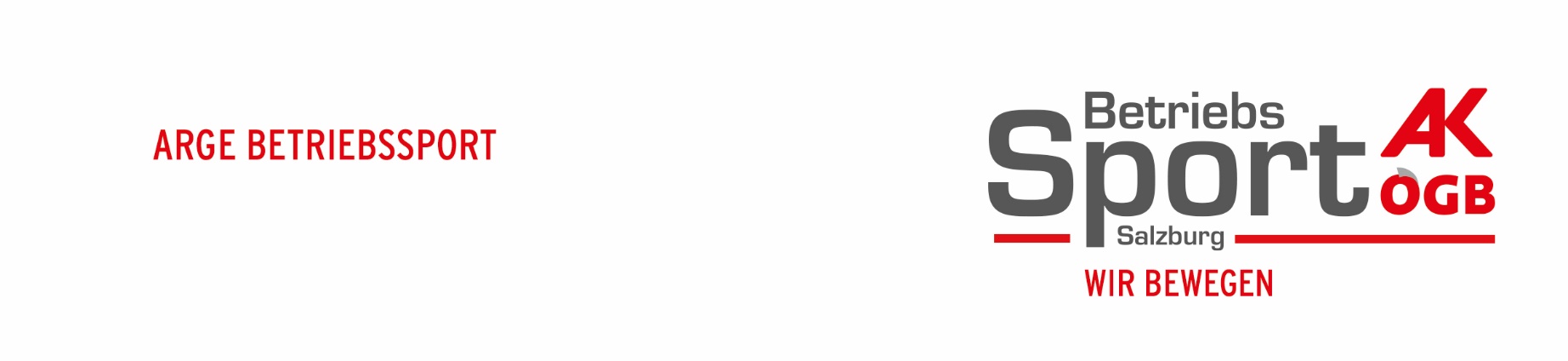 Durchführungsbestimmungen EISSTOCKI.  	VERANSTALTER und EHRENSCHUTZ:Die ARGE für Betriebssportförderung führt 2022 in Zusammenarbeit mit dem ESV-
Sparkasse Tamsweg und dem ESV- St. Michael einen Bezirksbewerb im Eisstockschießen 
für den Lungau durch. Die Veranstaltung steht unter dem Ehrenschutz von AK-Präsident 
und ARGE-Obmann Peter EDER.II. 	LEITUNG und ABWICKLUNG:Die Leitung des Eisstockbewerbes besorgt der ESV-Sparkasse Tamsweg sowie der ESV-
St. Michael, der für die Turnierleitung sowie für die Durchführung und Auswertung als 
verantwortlich zeichnet.III. 	DURCHFÜHRUNG:Gespielt wird nach olympischer Spielart.IV. 	TEILNAHMEBERECHTIGUNG:Teilnahmeberechtigt sind Betriebe mit dem Sitz im Lungau, die ihre Anmeldung  bis 
spätestens  10. Dezember 2021 abgeben. Pro Betrieb können mehrere Teams 
gemeldet werden. Ein Team kann beliebig gemixt werden (Frauen und Männer). 
Auch Spielgemeinschaften kleinerer Betriebe sind erlaubt.  V. 	TEILNAHMEBEDINGUNGEN:Es dürfen eigene Stöcke verwendet werden. Für Jene die sich Stöcke beim Verein ausleihen wollen, bitte dringend der Hinweis - es muss mit den Verantwortlichen im Vorfeld abgeklärt werden. (Am Formular bitte ausfüllen!)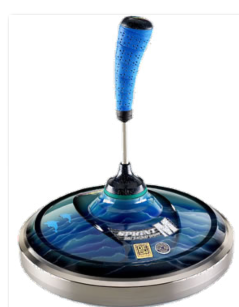 VI.  	TERMINE:Der Termin für den Eisstockbewerb ist  Samstag 15. Jänner 2022. 
(Ersatztermin:  Samstag 22. Jänner 2022) 
Vormittag: Meldung:  Uhr, Turnierbeginn:  Uhr 
Nachmittag: Meldung  Uhr, Turnierbeginn:  Uhr
VII.  		ORT: Gespielt wird auf den Eisbahnen im St. Leonhart-Stadion in Tamsweg und auf der Stocksportanlage in St. Michael.VIII.  	EINTEILUNG: Alle Teams werden erst nach Anmeldung und Prüfung der Spielstärke eingeteilt. 
Natürlich werden auch die Ergebnisse aus den Vorjahren zur Einteilung herangezogen. Wir weisen ausdrücklich darauf hin dass die Einteilung sowohl in Tamsweg als auch in 
St. Michael erfolgen kann 
IX. 	TRAININGSMÖGLICHKEITEN:Es besteht die Möglichkeit, jeweils an Dienstagen und Donnerstagen ab 20.00 Uhr auf der Eisbahn im St. Leonhart-Stadion in Tamsweg oder in der Stocksportanlage in St. Michael 
zu trainieren. Bei Rückfragen stehen Ihnen gerne Herr Neumann Josef Tel: 0650/69 36 449 
für Tamsweg oder Herr Rettenbacher Patrick Tel.: 0660/61 65 171 oder Rettenbacher Johann 
0676/35 94 516 für St. Michael oder die Kollegen des ARGE-Büros zur Verfügung. X.  	KOSTEN:Nenngeld pro Team €uro 24.
Ein Team besteht aus 4 Personen (und einem Ersatzspieler). 
XI. 	SIEGEREHRUNG:Der Termin für die Siegerehrung, 
welche voraussichtlich in der Veranstaltungshalle St. Michael stattfinden wird, ist 
Samstag, der 5. März 2022, ab 19.30 Uhr.XII. 	ALLGEMEINES:
Vom Veranstalter wird für Unfälle, die im Zusammenhang mit diesem Bewerb stehen,
keinerlei Haftung  übernommen. 
Die Teilnahme erfolgt auf eigene Gefahr!